TABLAS DE RESULTADOS: ESTADO DE SALUDLesiones no intencionadas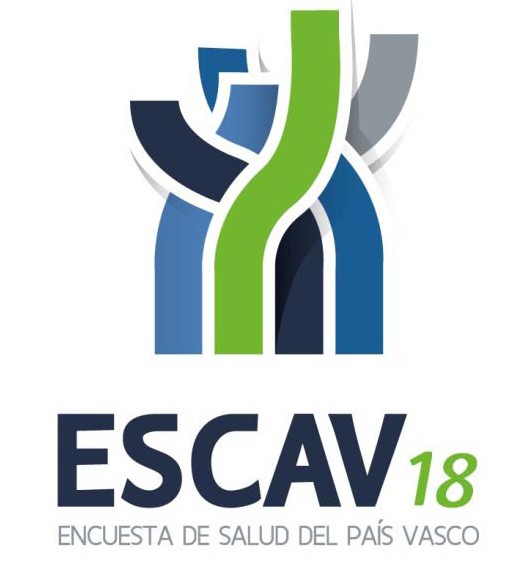 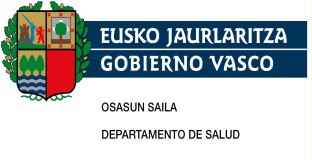 INDICE8. LESIONES NO INTENCIONADASTabla 73. Prevalencia (%) de personas que han tenido una lesión no intencionada en los 12 meses previos por sexo, edad y territorio histórico………………………………………………………………………………    4Tabla 74. Prevalencia (%) de personas que han tenido una lesión no intencionada en los 12 meses previos por sexo, edad y clase social…………………………………………………………………………..………    5Tabla 75. Prevalencia (%) de personas que han tenido una lesión no intencionada en los 12 meses previos por sexo, edad y nivel de estudios………………………………………………………………………………    6Tabla 76. Distribución de la población según el lugar dónde ocurren las lesiones no intencionadas en los 12 meses previos por sexo, edad y territorio histórico………………………………………………………    7Tabla 77. Distribución de la población según el lugar dónde ocurren las lesiones no intencionadas en los 12 meses previos por sexo, edad y clase social………………………………………………………..………..16Tabla 78. Distribución de la población según el lugar dónde ocurren las lesiones no intencionadas en los 12 meses previos por sexo, edad y nivel de estudios……………………………………………..…………..30Tabla 79. Prevalencia (%) de lesiones no intencionadas en los 12 meses previos según sus consecuencias por sexo y edad…….……..41Tabla 80. Prevalencia (%) de lesiones no intencionadas en los 12 meses previos según sus consecuencias por sexo, edad y territorio histórico………………………………………………………………………………..42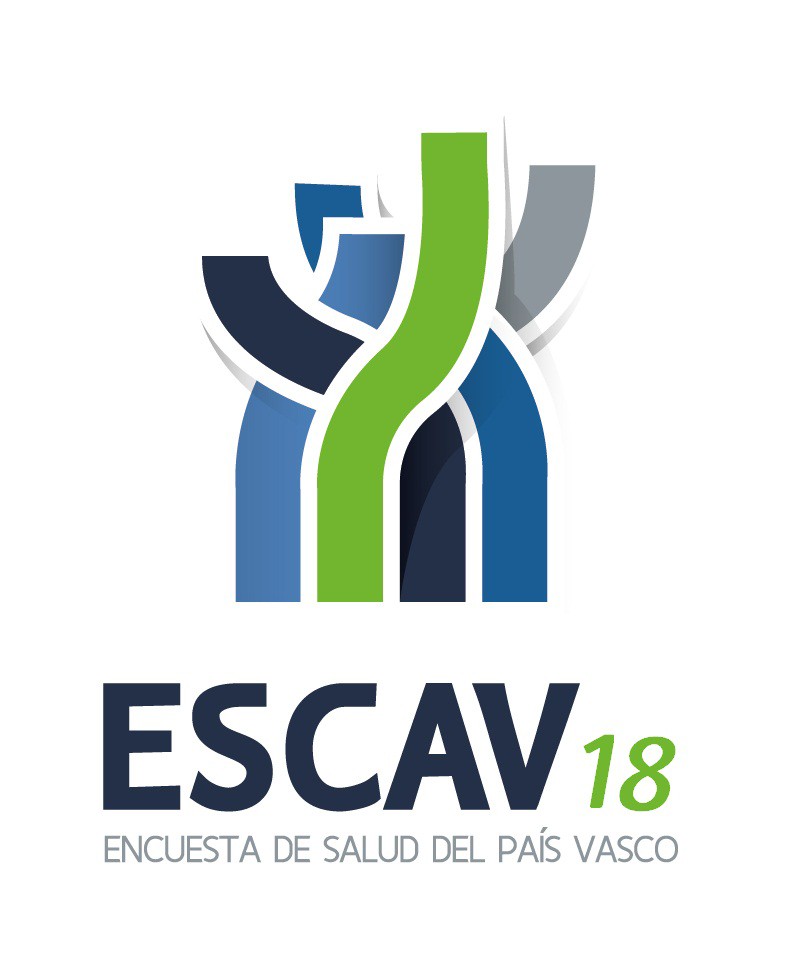 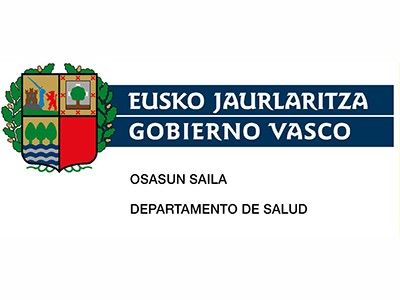 Tabla 81. Prevalencia (%) de lesiones no intencionadas en los 12 meses previos según sus consecuencias por sexo, edad y clase social………………………………………………….…………..…………………...44Tabla 82. Prevalencia (%) de lesiones no intencionadas en los 12 meses previos según sus consecuencias por sexo, edad y nivel de estudios……………………………………………………………………………...…46Tabla 83. Distribución de la población según cómo se produjeron las lesiones no intencionadas en los 12 meses previos por sexo, edad y territorio histórico…………………………………..…………………………..…52Tabla 84. Distribución de la población según cómo se produjeron las lesiones no intencionadas en los 12 meses previos por sexo, edad y clase social …………………………………………………………….……………..60Tabla 85. Distribución de la población según cómo se produjeron las lesiones no intencionadas en los 12 meses previos por sexo, edad y nivel de estudios ……………………………………………….…………………..72Tabla 74. Prevalencia (%) de personas que han tenido una lesión no intencionada en los 12 mesesprevios por sexo, edad y clase social65-74	10,4 11,0 11,0 10,6	9,1 12,5Tabla 75. Prevalencia (%) de personas que han tenido una lesión no intencionada en los 12 meses previos por sexo, edad y nivel de estudios*En casaDe tráfico como peatóncomo pasajero/a o conductor/aEn el trabajoEn el centro de estudiosde recreo o deportebanco, bar, parquepúblico	TotalEn casaDe tráfico como peatóncomo pasajero/a o conductor/aEn el trabajoEn el centro de estudiosde recreo o deportebanco, bar, parquepúblico	Total(continuación)(continuación)(continuación)(continuación)MujeresAmbos sexos(continuación)Ambos sexos(continuación)(continuación)(continuación)En casaDe tráfico como peatóncomo pasajero/a o conductor/aEn el trabajoEn el centro de estudiosde recreo o deportebanco, bar, parquepúblico	Total(continuación)En casaDe tráfico como peatóncomo pasajero/a o conductor/aEn el trabajoEn el centro de estudiosde recreo o deportebanco, bar, parquepúblico	TotalEn casaDe tráfico como peatóncomo pasajero/a o conductor/aEn el trabajoEn el centro de estudiosde recreo o deportebanco, bar, parquepúblico	TotalEn casaDe tráfico como peatóncomo pasajero/a o conductor/aEn el trabajoEn el centro de estudiosde recreo o deportebanco, bar, parquepúblico	TotalEn casaDe tráfico como peatóncomo pasajero/a o conductor/aEn el trabajoEn el centro de estudiosde recreo o deportebanco, bar, parquepúblico	TotalEn casaDe tráfico como peatóncomo pasajero/a o conductor/aEn el trabajoEn el centro de estudiosde recreo o deportebanco, bar, parquepúblico	TotalMujeresEn casaDe tráfico como peatóncomo pasajero/a o conductor/aEn el trabajoEn el centro de estudiosde recreo o deportebanco, bar, parquepúblico	TotalAmbos sexosAmbos sexosEn casaDe tráfico como peatóncomo pasajero/a o conductor/aEn el trabajoEn el centro de estudiosde recreo o deportebanco, bar, parquepúblico	TotalAmbos sexosEn casaDe tráfico como peatóncomo pasajero/a o conductor/aEn el trabajoEn el centro de estudiosde recreo o deportebanco, bar, parquepúblico	TotalEn casaDe tráfico como peatóncomo pasajero/a o conductor/aEn el trabajoEn el centro de estudiosde recreo o deportebanco, bar, parquepúblico	TotalEn casaDe tráfico como peatónDe tráfico como pasajero/a o conductor/aEn el trabajoEn el centro de estudiosEn un lugar de recreo o deporteEn un lugar público: calle, comercio, banco, bar, parquepúblico	Total(continuación)En casaDe tráfico como peatónDe tráfico como pasajero/a o conductor/aEn el trabajoEn el centro de estudiosEn un lugar de recreo o deporteEn un lugar público: calle, comercio, banco, bar, parquepúblico	Total(continuación)(continuación)(continuación)En casaDe tráfico como peatónDe tráfico como pasajero/a o conductor/aEn el trabajoEn el centro de estudiosEn un lugar de recreo o deporteEn un lugar público: calle, comercio, banco, bar, parquepúblico	Total(continuación)(continuación)(continuación)Ambos sexosEn casaDe tráfico como peatónDe tráfico como pasajero/a o conductor/aEn el trabajoEn el centro de estudiosEn un lugar de recreo o deporteEn un lugar público: calle, comercio, banco, bar, parquepúblico	Total(continuación)Ambos sexosEn casaDe tráfico como peatónDe tráfico como pasajero/a o conductor/aEn el trabajoEn el centro de estudiosEn un lugar de recreo o deporteEn un lugar público: calle, comercio, banco, bar, parquepúblico	Total(continuación)consecuencias* por sexo y edadHombres	Mujeresconsecuencias* por sexo, edad y territorio históricoHombres 	>=75>=75Hombres 				 Total	0-14	15-24Sin estudios, primariaSecundaria, inferiorSecundaria,superior	TerciariaSin estudios, primariaSecundaria, inferiorSecundaria, superiorSin estudios, primariaSecundaria, inferiorSecundaria,superior	TerciariaHombres 	25-44	45-64Sin estudios, primariaSecundaria, inferiorSecundaria,superior	TerciariaSin estudios, primariaSecundaria, inferiorSecundaria,superior	TerciariaMujeres 	Total	0-14	15-24Mujeres 	25-44	45-64Tabla 82. Prevalencia (%) de lesiones no intencionadas en los 12 meses previos según sus consecuencias** por sexo, edad y nivel deestudios*Mujeres 	65-74	>=75(continuación)(continuación)Caída a distinto nivelCaída a nivel del sueloChoque o colisiónObjeto cortanteFuego, líquidoscalientes  ElectricidadIngestión de productos tóxicosIngestión de medicamentosAspiración de cuerposextraños	Total(continuación)Caída a distinto nivelCaída a nivel del sueloChoque o colisiónObjeto cortanteFuego, líquidoscalientes  ElectricidadIngestión de productos tóxicosIngestión de medicamentosAspiración de cuerposextraños	Total(continuación)(continuación)Caída a distinto nivelCaída a nivel del sueloChoque o colisiónObjeto cortanteFuego, líquidoscalientes  ElectricidadIngestión de productos tóxicosIngestión de medicamentosAspiración de cuerposextraños	TotalAmbos sexosCaída a distinto nivelCaída a nivel del sueloChoque o colisiónObjeto cortanteFuego, líquidoscalientes  ElectricidadIngestión de productos tóxicosIngestión de medicamentosAspiración de cuerposextraños	Total(continuación)(continuación)(continuación)(continuación)Caída a distinto nivelCaída a nivel del sueloChoque o colisiónObjeto cortanteFuego, líquidoscalientes  ElectricidadIngestión de productos tóxicosIngestión de medicamentosAspiración de cuerposextraños	Total(continuación)Caída a distinto nivelCaída a nivel del sueloChoque o colisiónObjeto cortanteFuego, líquidoscalientes  ElectricidadIngestión de productos tóxicosIngestión de medicamentosAspiración de cuerposextraños	Total(continuación)(continuación)Caída a distinto nivelCaída a nivel del sueloChoque o colisiónObjeto cortanteFuego, líquidoscalientes  ElectricidadIngestión de productos tóxicosIngestión de medicamentosAspiración de cuerposextraños	TotalCaída a distinto nivelCaída a nivel del sueloChoque o colisiónObjeto cortanteFuego, líquidoscalientes  ElectricidadIngestión de productos tóxicosIngestión de medicamentosAspiración de cuerposextraños	TotalCaída a distinto nivelCaída a nivel del sueloChoque o colisiónObjeto cortanteFuego, líquidoscalientes  ElectricidadIngestión de productos tóxicosIngestión de medicamentosAspiración de cuerposextraños	Total(continuación)(continuación)(continuación)(continuación)(continuación)(continuación)(continuación)(continuación)(continuación)Ambos sexosCaída a distinto nivelCaída a nivel del sueloChoque o colisiónObjeto cortanteFuego, líquidoscalientes  ElectricidadIngestión de productos tóxicosIngestión de medicamentosAspiración de cuerposextraños	Total(continuación)CAPVArabaGipuzkoaBizkaiaHombresTotal10,57,910,111,60-1410,34,39,312,715-2414,09,717,612,825-4412,08,611,213,545-649,910,88,810,265-745,62,56,95,6>=7510,96,37,613,9MujeresTotal10,58,88,312,40-1411,411,59,712,515-248,59,86,09,825-448,24,25,611,045-649,38,97,610,465-7410,49,510,110,9>=7518,514,913,522,2Ambos sexosTotal10,58,49,212,00-1410,87,89,512,615-2411,39,811,911,325-4410,26,48,512,345-649,69,88,210,365-748,26,28,68,4>=7515,611,511,219,0TotalIIIIIIIVVHombresTotal10,611,310,210,210,510,70-1410,39,114,310,99,36,815-2413,913,820,713,813,410,425-4412,115,09,28,312,714,945-649,99,87,49,610,59,365-745,67,64,18,84,08,0>=7510,911,94,913,511,18,4MujeresTotal10,58,711,69,910,512,50-1411,513,013,910,68,916,915-248,56,88,39,610,13,925-448,26,211,26,99,85,545-649,37,17,98,410,111,3>=7518,6	8,1 27,7 19,6 15,1 23,118,6	8,1 27,7 19,6 15,1 23,118,6	8,1 27,7 19,6 15,1 23,118,6	8,1 27,7 19,6 15,1 23,118,6	8,1 27,7 19,6 15,1 23,118,6	8,1 27,7 19,6 15,1 23,1Ambos sexosTotal10,5 10,0 10,9 10,0 10,5 11,810,5 10,0 10,9 10,0 10,5 11,810,5 10,0 10,9 10,0 10,5 11,810,5 10,0 10,9 10,0 10,5 11,810,5 10,0 10,9 10,0 10,5 11,810,5 10,0 10,9 10,0 10,5 11,80-1410,911,114,110,89,111,015-2411,39,714,511,612,07,225-4410,210,510,37,511,49,945-649,68,67,78,910,310,665-748,29,07,19,96,411,3>=7515,610,517,317,513,420,0TotalSin estudios, primariaSecundaria, inferiorSecundaria, superiorTerciariaHombresTotal10,79,612,311,19,90-1412,912,913,00,0.15-2414,018,019,012,54,325-4412,010,015,312,211,145-649,99,37,710,710,265-745,65,57,63,67,7>=7510,97,816,716,26,0MujeresTotal10,411,313,39,98,20-1410,911,57,5..15-248,512,912,26,73,725-448,22,213,79,37,045-649,38,59,610,18,565-7410,49,311,511,510,3>=7518,515,624,021,330,7Ambos sexosTotal10,610,612,810,58,90-1411,912,210,50,0.15-2411,315,315,69,93,925-4410,27,014,610,98,745-649,68,98,710,49,365-748,27,89,97,18,8>=7515,613,021,618,216,7HombresTotalCAPVN21.7643.8084.66726.0274.10230.45219.743110.563%19,73,44,223,53,727,517,9100,0ArabaN2.2193211.0874.308652.8111.53412.346%18,02,68,834,90,522,812,4100,0GipuzkoaN3.7881.2801.5008.8371.43612.0205.74334.603%10,93,74,325,54,134,716,6100,0BizkaiaN15.7572.2072.08012.8822.60115.62112.46663.615%24,83,53,320,34,124,619,6100,00-14CAPVN2.019...3.1148.3752.63116.138%12,5...19,351,916,3100,0ArabaN65...655593151.004%6,4...6,455,731,4100,0GipuzkoaN....1.2742.6501.1185.042%....25,352,622,2100,0BizkaiaN1.954...1.7755.1661.19810.093%19,4...17,651,211,9100,015-24CAPVN6794626561859887.9362.16813.073%5,23,55,01,47,660,716,6100,0En casaDetráfico como peatóncomopasajero/a o conductor/aEn el trabajoEn elcentro de estudiosderecreo o deportebanco,bar, parque públicoTotalHombres45-64GipuzkoaN1.1857336212.851.1.3062.0488.744%13,68,47,132,6.14,923,4100,0BizkaiaN3.6512276606.282.2.3723.83317.024%21,41,33,936,9.13,922,5100,065-74CAPVN2.807667457184.8441.1326.091%46,111,07,53,0.13,918,6100,0ArabaN178162....33373%47,643,5....8,9100,0GipuzkoaN1.01188130..7076012.536%39,83,55,1..27,923,7100,0BizkaiaN1.619417327184.1374983.182%50,913,110,35,8.4,315,6100,0>=75CAPVN6.014599...7462.1629.521%63,26,3...7,822,7100,0ArabaN432.....291722%59,8.....40,2100,0GipuzkoaN979190...4715102.150%45,58,8...21,923,7100,0En casaDetráfico como peatóncomopasajero/a o conductor/aEn el trabajoEn elcentro de estudiosderecreo o deportebanco,bar, parque públicoTotalHombres>=75BizkaiaN4.603409...2751.3626.649%69,26,2...4,120,5100,0MujeresTotalCAPVN49.1454.0264.12210.8225.26214.43929.293117.109%42,03,43,59,24,512,325,0100,0ArabaN4.9839523701.1827312.0283.71513.961%35,76,82,78,55,214,526,6100,0GipuzkoaN9.6988562.2212.6691.3585.6677.34529.813%32,52,97,49,04,619,024,6100,0BizkaiaN34.4642.2181.5316.9713.1736.74418.23473.335%47,03,02,19,54,39,224,9100,00-14CAPVN3.079125..3.9826.1963.58316.965%18,10,7..23,536,521,1100,0ArabaN....4158301.3062.550%....16,332,551,2100,0GipuzkoaN549...9232.8576294.959%11,1...18,657,612,7100,0BizkaiaN2.529125..2.6442.5081.6499.456%26,71,3..28,026,517,4100,015-24CAPVN1.060.1962311.2802.8281.9437.538En casaDetráfico como peatóncomopasajero/a o conductor/aEn el trabajoEn elcentro de estudiosderecreo o deportebanco,bar, parque públicoTotalMujeres15-24CAPV%14,1.2,63,117,037,525,8100,0ArabaN161...316761.1.238%13,0...25,561,4.100,0GipuzkoaN...754358094861.805%...4,224,144,826,9100,0BizkaiaN898.1961555291.2591.4574.494%20,0.4,43,511,828,032,4100,025-44CAPVN9.8371.0341.1924.167.2.2624.94023.432%42,04,45,117,8.9,721,1100,0ArabaN1.381.156287...1.824%75,7.8,615,8...100,0GipuzkoaN2.038156796895.4507545.089%40,03,115,617,6.8,814,8100,0BizkaiaN6.4198782402.984.1.8124.18616.519%38,95,31,518,1.11,025,3100,045-64CAPVN11.0901.1101.6576.425.2.2527.78430.317%36,63,75,521,2.7,425,7100,0ArabaN1.096603214894.2951.0514.153%26,414,55,221,5.7,125,3100,0En casaDetráfico como peatóncomopasajero/a o conductor/aEn el trabajoEn elcentro de estudiosderecreo o deportebanco,bar, parque públicoTotalMujeres45-64GipuzkoaN1.7743097721.698.1.0902.1667.809%22,74,09,921,7.14,027,7100,0BizkaiaN8.2201986713.832.8674.56718.355%44,81,13,720,9.4,724,9100,065-74CAPVN6.027566302..9015.09712.893%46,74,42,3..7,039,5100,0ArabaN640148...1436861.616%39,69,1...8,842,4100,0GipuzkoaN1.75170164..4601.6514.096%42,71,74,0..11,240,3100,0BizkaiaN3.636349138..2982.7607.181%50,64,91,9..4,238,4100,0>=75CAPVN18.0511.190775...5.94725.965%69,54,63,0...22,9100,0ArabaN1.704202....6732.579%66,17,8....26,1100,0GipuzkoaN3.586321489...1.6596.055%59,25,38,1...27,4100,0En casaDetráfico como peatóncomopasajero/a o conductor/aEn el trabajoEn elcentro de estudiosderecreo o deportebanco,bar, parque públicoTotalAmbos	15-24CAPV%8,42,24,12,011,052,219,9100,0sexosArabaN404.169.3161.4951612.545%15,9.6,6.12,458,76,3100,0GipuzkoaN..4871495965.1611.0147.407%..6,62,08,169,713,7100,0BizkaiaN1.3344621962681.3564.1082.93510.659%12,54,31,82,512,738,527,5100,025-44CAPVN14.3891.9952.54818.289.10.89910.19658.315%24,73,44,431,4.18,717,5100,0ArabaN1.824.1562.193.1.2822215.676%32,1.2,738,6.22,63,9100,0GipuzkoaN2.6524251.0586.808.2.9821.69215.618%17,02,76,843,6.19,110,8100,0BizkaiaN9.9131.5701.3349.288.6.6348.28237.022%26,84,23,625,1.17,922,4100,045-64CAPVN16.7852.2293.85517.960.6.16614.17861.172%27,43,66,329,4.10,123,2100,0ArabaN1.9557621.1323.297.5311.5649.241%21,28,212,235,7.5,716,9100,0(continuación)En casaDetráfico como peatóncomopasajero/a o conductor/aEn el trabajoEn elcentro de estudiosderecreo o deportebanco,bar, parque públicoTotalHombresTotalTotalN21.7643.8084.66726.0274.10230.30019.743110.411%19,73,44,223,63,727,417,9100,0IN2.6221092871.0398286.7564.60416.246%16,10,71,86,45,141,628,3100,0IIN1.837.3721.1196485.4091.39810.782%17,0.3,410,46,050,213,0100,0IIIN5.0281.1281.0753.2721.0636.8054.85323.225%21,64,94,614,14,629,320,9100,0IVN10.1071.7452.22718.4661.0759.4866.63349.738%20,33,54,537,12,219,113,3100,0VN2.1708267072.1314871.8432.25510.419%20,87,96,820,54,717,721,6100,00-14TotalN2.019...3.1148.3752.63116.138%12,5...19,351,916,3100,0IN221...8281.5836953.327%6,6...24,947,620,9100,0IIN224...4962.3784003.498%6,4...14,268,011,4100,0En casaDetráfico como peatóncomopasajero/a o conductor/aEn el trabajoEn elcentro de estudiosderecreo o deportebanco,bar, parque públicoTotalHombres0-14IIIN588...7772.4001.0074.772%12,3...16,350,321,1100,0IVN675...9142.0143343.937%17,1...23,251,28,5100,0VN310...99.196605%51,2...16,4.32,3100,015-24TotalN6794626561859887.7832.16812.920%5,33,65,11,47,660,216,8100,0IN451....7911241.366%33,0....57,99,1100,0IIN..169.1531.646.1.968%..8,6.7,883,6.100,0IIIN.239.732871.8934772.969%.8,1.2,59,763,716,1100,0IVN227.487.1613.0251.5665.467%4,2.8,9.3,055,328,7100,0VN.222.112387429.1.151%.19,3.9,833,637,3.100,025-44TotalN4.5529601.35614.122.8.6375.25634.884En casaDetráfico como peatóncomopasajero/a o conductor/aEn el trabajoEn elcentro de estudiosderecreo o deportebanco,bar, parque públicoTotalHombres25-44Total%13,02,83,940,5.24,815,1100,0IN580.287374.2.8391.9436.022%9,6.4,86,2.47,132,3100,0IIN672..366.1.3474432.829%23,8..13,0.47,615,7100,0IIIN5975106591.046.1.4051174.334%13,811,815,224,1.32,42,7100,0IVN2.45533229511.018.1.8551.32917.283%14,21,91,763,7.10,77,7100,0VN2481181151.318.1.1911.4244.415%5,62,72,629,9.27,032,3100,045-64TotalN5.6951.1192.19811.535.3.9146.39430.856%18,53,67,137,4.12,720,7100,0IN598109.666.9571.2233.552%16,83,1.18,7.26,934,4100,0IIN811..752.371681.768%45,8..42,5.2,19,5100,0IIIN7721904161.969.9772.6666.989%11,02,76,028,2.14,038,1100,0Hombres45-64IVN2.4158201.3147.448.1.9431.87815.819%15,35,28,347,1.12,311,9100,0VN1.099.468700..4602.727%40,3.17,225,7..16,9100,065-74TotalN2.807667457184.8441.1326.091%46,111,07,53,0.13,918,6100,0IN203....432244879%23,1....49,227,7100,0IIN..202...235437%..46,3...53,7100,0IIIN1.228189.184.130331.765%69,610,7.10,4.7,41,9100,0IVN1.114250130..2815072.283%48,810,95,7..12,322,2100,0VN261228124...113726%35,931,417,1...15,6100,0>=75TotalN6.014599...7462.1629.521%63,26,3...7,822,7100,0MujeresTotalIVN16.8441.4971.4656.8121.5912.68310.94141.835%40,33,63,516,33,86,426,2100,0VN11.3697765282.0791481.4584.43920.797%54,73,72,510,00,77,021,3100,00-14TotalN3.079125..3.9826.1963.58316.965%18,10,7..23,536,521,1100,0IN799...1.2072.4236405.069%15,8...23,847,812,6100,0IIN402...7961.1255482.871%14,0...27,739,219,1100,0IIIN704...6361.5521.2724.165%16,9...15,337,330,5100,0IVN944125..1.1958087023.774%25,03,3..31,721,418,6100,0VN230...1482874211.086%21,2...13,626,438,8100,015-24TotalN1.060.1962311.2802.8281.9437.538%14,1.2,63,117,037,525,8100,0Mujeres25-44IVN3.5193051563.140.5972.38310.100%34,83,01,531,1.5,923,6100,0VN748350.313.2331891.832%40,819,1.17,1.12,710,3100,045-64TotalN11.0031.1101.6576.425.2.2527.78430.229%36,43,75,521,3.7,425,7100,0IN727.281161..9352.104%34,5.13,47,7..44,4100,0IIN1.149198.658.409.2.415%47,68,2.27,3.16,9.100,0IIIN3.15444493398.1.3382.7148.140%38,75,41,14,9.16,433,3100,0IVN3.6604688563.441.1272.62411.177%32,74,27,730,8.1,123,5100,0VN2.313.4271.766.3771.5106.393%36,2.6,727,6.5,923,6100,065-74TotalN6.027566302..9015.09712.893%46,74,42,3..7,039,5100,0Mujeres65-74IN747.138....885%84,4.15,6....100,0IIN418.....449867%48,2.....51,8100,0IIIN1.435126164..3121.6783.715%38,63,44,4..8,445,2100,0IVN1.993148...4471.9004.487%44,43,3...10,042,3100,0VN1.434292...1431.0702.939%48,89,9...4,936,4100,0>=75TotalN18.0511.190775...5.94725.965%69,54,63,0...22,9100,0IN414......414%100,0......100,0IIN871424....6201.914%45,522,1....32,4100,0IIIN4.115181222...1.8686.385%64,42,83,5...29,3100,0Ambos	45-64IN1.324109281827.9572.1585.656sexos%23,41,95,014,6.16,938,1100,0IIN1.960198.1.411.4461684.183%46,84,7.33,7.10,74,0100,0IIIN3.9266335092.367.2.3155.38015.130%25,94,23,415,6.15,335,6100,0IVN6.0751.2882.17110.889.2.0704.50226.996%22,54,88,040,3.7,716,7100,0VN3.412.8952.466.3771.9709.120%37,4.9,827,0.4,121,6100,065-74TotalN8.8341.233759184.1.7456.22918.985%46,56,54,01,0.9,232,8100,0IN950.138..4322441.765%53,8.7,8..24,513,8100,0IIN418.202...6841.305%32,0.15,5...52,4100,0IIIN2.663315164184.4431.7115.480%48,65,83,03,4.8,131,2100,0(continuación)En casaDetráfico como peatóncomopasajero/a o conductor/aEn el trabajoEn elcentro de estudiosderecreo o deportebanco,bar, parque públicoTotalAmbos65-74IVN3.107397130..7282.4076.770sexos%45,95,91,9..10,835,6100,0VN1.695521124..1431.1833.665%46,214,23,4..3,932,3100,0>=75TotalN24.0651.790775..7468.11035.486%67,85,02,2..2,122,9100,0IN982....1553761.513%64,9....10,224,8100,0IIN1.001424....7722.196%45,619,3....35,1100,0IIIN5.957181222...2.4218.781%67,82,12,5...27,6100,0IVN9.228794453..3683.23014.074%65,65,63,2..2,623,0100,0VN6.897391101..2231.3118.922%77,34,41,1..2,514,7100,0HombresTotalTotalN20.2523.8084.66726.0272.04927.43218.065102.299%19,83,74,625,42,026,817,7100,0Sin estudios, primariaN5.8079237072.6159777.1772.33920.546%28,34,53,412,74,834,911,4100,0Secundaria, inferiorN4.2069074324.2706334.9823.96919.398%21,74,72,222,03,325,720,5100,0Secundaria, superiorN7.3181.7182.74217.0634396.9216.93143.131%17,04,06,439,61,016,016,1100,0TerciariaN2.9202607862.078.8.3534.82619.224%15,21,44,110,8.43,425,1100,00-14TotalN506...1.0615.3559527.874%6,4...13,568,012,1100,0Sin estudios, primariaN441...9774.7183036.439%6,9...15,273,34,7100,0Secundaria, inferiorN65...846376491.435%4,5...5,944,445,2100,015-24TotalN6794626561859887.9362.16813.073%5,23,55,01,47,660,716,6100,0Hombres15-24Sin estudios, primariaN.222...1.3051371.665%.13,4...78,48,3100,0Secundaria, inferiorN227239229735482.8145424.673%4,95,14,91,611,760,211,6100,0Secundaria, superiorN451.426.4393.6041.4516.373%7,1.6,7.6,956,622,8100,0TerciariaN...112.21337362%...31,0.58,810,2100,025-44TotalN4.5529601.35614.122.8.6375.25634.884%13,02,83,940,5.24,815,1100,0Sin estudios, primariaN395.1151.302.5394132.764%14,3.4,247,1.19,514,9100,0Secundaria, inferiorN1.501118.1.912.5991.1855.317%28,22,2.36,0.11,322,3100,0Secundaria, superiorN1.9696925819.921.2.2271.60016.989%11,64,13,458,4.13,19,4100,0TerciariaN687150659986.5.2722.0589.814%7,01,56,710,1.53,721,0100,045-64TotalN5.6951.1192.19811.535.3.9146.39430.856En casaDe tráfico como peatónDe tráfico como pasajero/a o conductor/aEn el trabajoEn el centro de estudiosEn un lugar de recreo o deporteEn un lugar público: calle, comercio, banco, bar, parque públicoTotalHombres45-64Total%18,53,67,137,4.12,720,7100,0Sin estudios, primariaN9323104681.313.3088354.167%22,47,411,231,5.7,420,0100,0Secundaria, inferiorN1.092..2.285.3233534.053%26,9..56,4.8,08,7100,0Secundaria, superiorN2.0927001.6046.958.1.0023.08215.437%13,54,510,445,1.6,520,0100,0TerciariaN1.579109127980.2.2812.1247.199%21,91,51,813,6.31,729,5100,065-74TotalN2.807667457184.8441.1326.091%46,111,07,53,0.13,918,6100,0Sin estudios, primariaN1.239391124..841131.950%63,520,06,4..4,35,8100,0Secundaria, inferiorN552.202..2415071.503%36,8.13,5..16,033,8100,0Secundaria, superiorN592277130184.88331.304%45,421,210,014,1.6,72,5100,0TerciariaN423....4324791.334%31,7....32,435,9100,0En casaDe tráfico como peatónDe tráfico como pasajero/a o conductor/aEn el trabajoEn el centro de estudiosEn un lugar de recreo o deporteEn un lugar público: calle, comercio, banco, bar, parque públicoTotalHombres>=75TotalN6.014599...7462.1629.521%63,26,3...7,822,7100,0Sin estudios, primariaN2.801....2235373.561%78,7....6,315,1100,0Secundaria, inferiorN768550...3687322.418%31,822,7...15,230,3100,0Secundaria, superiorN2.21550....7643.028%73,11,6....25,2100,0TerciariaN231....155129515%44,8....30,125,1100,0MujeresTotalTotalN46.5833.9004.12210.8222.95411.67926.253106.313%43,83,73,910,22,811,024,7100,0Sin estudios, primariaN16.2388551.0941.3061.9974.2005.43931.129%52,22,73,54,26,413,517,5100,0Secundaria, inferiorN9.7547874552.1923962.1247.05922.766%42,83,52,09,61,79,331,0100,0Secundaria, superiorN12.0461.0171.2635.5065612.3819.39632.169%37,43,23,917,11,77,429,2100,0TerciariaN8.5441.2421.3101.819.2.9744.35920.248MujeresTotalTerciaria%42,26,16,59,0.14,721,5100,00-14TotalN517...1.6743.4365436.169%8,4...27,155,78,8100,0Sin estudios, primariaN517...1.6743.0922035.485%9,4...30,556,43,7100,0Secundaria, inferiorN.....344340684%.....50,349,7100,015-24TotalN1.060.1962311.2802.8281.9437.538%14,1.2,63,117,037,525,8100,0Sin estudios, primariaN217..753231965031.315%16,5..5,724,614,938,3100,0Secundaria, inferiorN258..1553961.4177052.931%8,8..5,313,548,324,1100,0Secundaria, superiorN585.196.5617817352.857%20,5.6,8.19,627,325,7100,0TerciariaN.....435.435%.....100,0.100,025-44TotalN9.8371.0341.1924.167.2.2624.94023.432%42,04,45,117,8.9,721,1100,0En casaDe tráfico como peatónDe tráfico como pasajero/a o conductor/aEn el trabajoEn el centro de estudiosEn un lugar de recreo o deporteEn un lugar público: calle, comercio, banco, bar, parque públicoTotalMujeres25-44Sin estudios, primariaN270.....114383%70,3.....29,7100,0Secundaria, inferiorN1.184350.634..1.5273.695%32,09,5.17,2..41,3100,0Secundaria, superiorN4.2891563963.202.8531.32510.222%42,01,53,931,3.8,313,0100,0TerciariaN4.095528796331.1.4091.9739.131%44,85,88,73,6.15,421,6100,045-64TotalN11.0901.1101.6576.425.2.2527.78430.317%36,63,75,521,2.7,425,7100,0Sin estudios, primariaN1.4781396411.231.4735214.483%33,03,114,327,4.10,611,6100,0Secundaria, inferiorN2.244.3551.402.2139815.194%43,2.6,827,0.4,118,9100,0Secundaria, superiorN4.5546802862.304.5834.89013.295%34,35,12,117,3.4,436,8100,0TerciariaN2.8152913761.488.9821.3927.343%38,34,05,120,3.13,419,0100,065-74TotalN6.027566302..9015.09712.893En casaDe tráfico como peatónDe tráfico como pasajero/a o conductor/aEn el trabajoEn el centro de estudiosEn un lugar de recreo o deporteEn un lugar público: calle, comercio, banco, bar, parque públicoTotalMujeres65-74Total%46,74,42,3..7,039,5100,0Sin estudios, primariaN2.715217...4391.5904.962%54,74,4...8,932,0100,0Secundaria, inferiorN1.206349...1501.5403.245%37,210,7...4,647,5100,0Secundaria, superiorN1.241.164..1641.7933.361%36,9.4,9..4,953,3100,0TerciariaN865.138..1491741.325%65,2.10,4..11,213,1100,0>=75TotalN18.0511.190775...5.94725.965%69,54,63,0...22,9100,0Sin estudios, primariaN11.042498453...2.50714.501%76,13,43,1...17,3100,0Secundaria, inferiorN4.86288101...1.9667.017%69,31,21,4...28,0100,0Secundaria, superiorN1.377181222...6542.433%56,67,49,1...26,9100,0TerciariaN770424....8202.014%38,221,0....40,7100,0En casaDe tráfico como peatónDe tráfico como pasajero/a o conductor/aEn el trabajoEn el centro de estudiosEn un lugar de recreo o deporteEn un lugar público: calle, comercio, banco, bar, parque públicoTotalAmbos	45-64Total%27,43,66,329,4.10,123,2100,0sexosSin estudios, primariaN2.4104501.1092.544.7821.3578.650%27,95,212,829,4.9,015,7100,0Secundaria, inferiorN3.336.3553.687.5371.3339.247%36,1.3,839,9.5,814,4100,0Secundaria, superiorN6.6461.3801.8899.261.1.5857.97228.733%23,14,86,632,2.5,527,7100,0TerciariaN4.3944005032.468.3.2633.51614.542%30,22,73,517,0.22,424,2100,065-74TotalN8.8341.233759184.1.7456.22918.985%46,56,54,01,0.9,232,8100,0Sin estudios, primariaN3.954608124..5231.7036.912%57,28,81,8..7,624,6100,0Secundaria, inferiorN1.759349202..3902.0474.747%37,07,34,3..8,243,1100,0Secundaria, superiorN1.833277294184.2511.8264.665%39,35,96,34,0.5,439,1100,0TerciariaN1.288.138..5816522.660%48,4.5,2..21,824,5100,0(continuación)En unlugarpúblico:En uncalle,De tráficolugarcomercio,DecomoEn eldebanco,tráficopasajero/acentrorecreobar,comooEn eldeoparqueEn casapeatónconductor/atrabajoestudiosdeportepúblicoTotalAmbos>=75  TotalN24.0651.790775..7468.11035.486sexos%67,85,02,2..2,122,9100,0Sin estudios, primariaN13.843498453..2233.04518.061%76,62,82,5..1,216,9100,0Secundaria, inferiorN5.630637101..3682.6999.435%59,76,81,1..3,928,6100,0Secundaria, superiorN3.592230222...1.4175.461%65,84,24,1...26,0100,0TerciariaN1.001424...1559492.529%39,616,8...6,137,5100,0Total0-1415-2425-4445-6465-74>=75Total0-1415-2425-4445-6465-74>=75Disminuir o suspender sus actividades65,154,564,365,868,669,966,868,565,782,571,665,968,466,8Consultar al/la médico/a53,347,339,153,762,548,154,756,547,483,647,660,265,853,4Asistencia en  urgencias60,465,667,458,059,055,558,558,574,958,356,055,155,955,3Ingreso hospitalario7,52,310,27,25,94,820,88,04,34,43,54,618,214,4Ingreso en UCI0,60,00,00,80,81,90,00,60,00,00,00,80,01,6Secuelas físicas o mentales12,72,33,313,718,47,324,716,95,83,617,323,024,616,6ArabaTotalGipuzkoaBizkaiaAraba0-14GipuzkoaBizkaiaAraba15-24GipuzkoaBizkaiaDisminuir o suspender sus actividades79,971,058,951,776,244,073,175,652,2Consultar al/la médico/a68,960,146,612,959,644,651,536,339,0Asistencia en urgencias64,567,755,651,771,064,378,670,062,6Ingreso hospitalario9,57,87,00,03,32,06,716,94,9Ingreso en UCI0,00,30,80,00,00,00,00,00,0Secuelas físicas o mentales20,07,514,20,00,03,79,52,52,8Araba25-44GipuzkoaBizkaiaAraba45-64GipuzkoaBizkaiaAraba65-74GipuzkoaBizkaiaDisminuir o suspender sus actividades76,673,659,787,765,064,8100,076,860,9Consultar al/la médico/a75,668,641,978,168,254,952,458,539,4Asistencia en urgencias62,270,051,163,267,453,4100,040,562,3Ingreso hospitalario11,54,37,99,65,65,00,03,06,9Ingreso en UCI0,00,01,40,01,20,80,00,03,6Secuelas físicas o mentales30,77,813,618,911,921,78,96,77,5ArabaGipuzkoaBizkaiaDisminuir o suspender sus actividades83,952,469,6Consultar al/la médico/a85,350,052,9Asistencia en urgencias61,076,252,6Ingreso hospitalario20,726,119,1Ingreso en UCI0,00,00,0Secuelas físicas o mentales22,919,426,7Disminuir o suspender sus actividades77,579,762,372,673,659,6100,0100,070,7Consultar al/la médico/a73,664,250,062,967,532,8100,084,978,5Asistencia en urgencias76,264,052,8100,086,562,073,552,356,6Ingreso hospitalario12,16,77,70,00,07,70,010,93,0Ingreso en UCI0,00,80,60,00,00,00,00,00,0Secuelas físicas o mentales20,312,318,116,37,22,20,04,24,4Araba25-44GipuzkoaBizkaiaAraba45-64GipuzkoaBizkaiaAraba65-74GipuzkoaBizkaiaDisminuir o suspender sus actividades97,080,666,076,777,458,677,486,156,1Consultar al/la médico/a84,233,148,076,072,351,461,078,259,7Asistencia en urgencias81,259,152,373,249,653,368,666,746,7Ingreso hospitalario0,03,13,98,93,64,148,014,813,5Ingreso en UCI0,00,00,00,01,30,80,00,00,0Secuelas físicas o mentales41,55,918,228,014,825,321,822,626,4ArabaGipuzkoaBizkaiaDisminuir o suspender sus actividades59,376,264,7Consultar al/la médico/a68,361,248,5Asistencia en urgencias60,270,149,4Ingreso hospitalario21,112,414,1Ingreso en UCI0,02,21,6Secuelas físicas o mentales5,813,919,2IIIIIIIVVIIIIIIIVVIIIIIIIVVDisminuir o suspender sus actividades60,267,157,068,173,466,738,147,667,751,284,775,347,363,165,9Consultar al/la médico/a64,340,342,456,061,562,639,534,553,767,758,816,633,243,553,9Asistencia en urgencias50,664,557,462,668,782,843,170,165,567,769,392,252,565,180,7Ingreso hospitalario4,010,24,79,28,70,00,07,70,00,00,035,00,010,27,6Ingreso en UCI0,00,00,50,81,20,00,00,00,00,00,00,00,00,00,0Secuelas físicas o mentales12,39,68,714,915,75,40,00,00,032,39,10,05,82,50,0IIII25-44III25-44IIIIVVIII45-64III45-64IIIIVVIII65-74III65-74IIIIVVDisminuir o suspender sus actividades55,676,476,463,366,672,247,487,087,061,470,789,773,8100,0100,064,567,368,6Consultar al/la médico/a56,454,654,625,557,263,478,143,043,057,662,667,078,946,346,335,148,044,1Asistencia en urgencias39,057,357,354,664,462,738,373,073,053,559,984,259,6100,0100,050,553,841,5Ingreso hospitalario6,70,00,00,010,08,83,115,715,71,57,74,40,00,00,010,15,10,0Ingreso en UCI0,00,00,00,00,93,00,00,00,01,50,90,00,00,00,00,05,10,0Secuelas físicas o mentales10,322,222,20,016,316,218,915,715,717,019,119,015,60,00,05,87,54,6III>=75IIIIVVDisminuir o suspender sus actividades65,8100,058,471,453,2Consultar al/la médico/a62,446,260,950,753,2Asistencia en urgencias26,9100,059,463,653,2Ingreso hospitalario12,846,218,419,240,2Ingreso en UCI0,00,00,00,00,0Secuelas físicas o mentales23,546,223,525,020,9IIIIIIIVVIIIIIIIVVIIIIIIIVVDisminuir o suspender sus actividades67,563,170,869,668,176,465,357,355,284,8100,0100,081,071,8100,0Consultar al/la médico/a57,053,459,352,961,947,457,447,036,960,1100,0100,069,682,3100,0Asistencia en urgencias61,255,856,360,457,686,462,866,977,375,252,136,165,158,776,0Ingreso hospitalario7,74,27,810,06,814,40,00,00,00,00,00,06,16,20,0Ingreso en UCI0,00,00,01,20,80,00,00,00,00,00,00,00,00,00,0Secuelas físicas o mentales12,58,517,015,727,012,30,08,60,00,00,024,60,02,40,0Disminuir o suspender sus actividades74,058,969,379,763,830,672,475,062,969,755,351,872,471,867,0Consultar al/la médico/a74,033,742,947,855,521,781,866,954,267,3100,051,878,259,853,5Asistencia en urgencias34,341,762,163,357,936,064,150,558,059,647,839,155,568,544,0Ingreso hospitalario7,60,03,44,50,00,00,05,07,03,40,023,115,831,25,1Ingreso en UCI0,00,00,00,00,00,00,00,02,20,00,00,00,00,00,0Secuelas físicas o mentales19,512,012,021,020,80,00,031,517,937,614,512,719,233,723,8III>=75IIIIVVDisminuir o suspender sus actividades56,947,070,770,964,4Consultar al/la médico/a56,934,055,449,760,5Asistencia en urgencias100,080,050,249,557,6Ingreso hospitalario0,017,915,614,713,0Ingreso en UCI0,00,00,02,72,0Secuelas físicas o mentales56,916,112,49,226,3Disminuir o suspender sus actividades75,257,467,363,969,021,5.71,750,170,7100,0Consultar al/la médico/a62,345,953,357,864,826,5.40,832,443,441,2Asistencia en urgencias64,264,059,851,861,284,6.63,864,469,289,8Ingreso hospitalario10,55,79,04,20,00,0.0,04,917,40,0Ingreso en UCI0,60,00,90,60,00,0.0,00,00,00,0Secuelas físicas o mentales8,510,916,415,52,80,0.8,32,72,70,0Disminuir o suspender sus actividades93,446,766,666,883,278,368,255,2Consultar al/la médico/a73,353,948,656,881,954,060,659,8Asistencia en urgencias77,560,059,648,873,654,159,851,3Ingreso hospitalario14,12,69,34,116,67,93,34,0Ingreso en UCI4,70,00,90,00,00,01,60,0Secuelas físicas o mentales3,95,518,113,318,218,718,119,2primariainferiorsuperiorTerciariaprimariainferiorsuperiorTerciariaDisminuir o suspender sus actividades68,971,464,574,967,872,459,974,9Consultar al/la médico/a53,961,620,052,040,043,078,074,9Asistencia en urgencias42,375,941,565,560,169,448,655,2Ingreso hospitalario3,90,07,98,728,116,919,00,0Ingreso en UCI0,00,00,08,70,00,00,00,0Secuelas físicas o mentales4,30,017,110,312,939,226,230,1Sin estudios, primariaSecundaria, inferiorSecundaria, superiorTerciariaSin estudios, primariaSecundaria, inferiorSin estudios, primariaSecundaria, inferiorSecundaria, superiorTerciariaDisminuir o suspender sus actividades68,576,270,063,683,550,3100,085,968,3100,0Consultar al/la médico/a52,862,062,050,843,550,379,494,783,621,0Asistencia en urgencias61,352,959,951,282,268,072,237,866,6100,0Ingreso hospitalario12,88,27,42,00,00,00,00,011,70,0Ingreso en UCI1,30,70,30,00,00,00,00,00,00,0Secuelas físicas o mentales13,721,921,514,86,60,05,70,06,80,0Sin estudios, primariaSecundaria, inferiorSecundaria, superiorTerciariaSin estudios, primariaSecundaria, inferiorSecundaria, superiorTerciariaDisminuir o suspender sus actividades85,680,169,769,563,176,166,758,9Consultar al/la médico/a70,340,647,050,156,063,462,655,9Asistencia en urgencias85,670,161,842,759,453,556,251,6Ingreso hospitalario0,00,06,02,212,83,94,70,0Ingreso en UCI0,00,00,00,00,02,90,70,0Secuelas físicas o mentales0,013,819,317,322,233,826,49,6Sin estudios, primariaSecundaria, inferiorSecundaria, superiorTerciariaSin estudios, primariaSecundaria, inferiorSecundaria, superiorTerciariaDisminuir o suspender sus actividades60,978,075,854,863,871,882,852,0Consultar al/la médico/a47,771,186,869,154,355,562,129,7Asistencia en urgencias53,659,259,547,254,945,265,281,0Ingreso hospitalario19,728,013,70,016,810,714,110,0Ingreso en UCI0,00,00,00,02,80,00,00,0Secuelas físicas o mentales19,738,325,38,312,821,015,929,7Caída a distinto nivelCaída a nivel del sueloChoque o colisiónObjeto cortanteFuego, líquidos calientesElectricidadIngestión de productos tóxicosIngestión de medicamentosAspiración de cuerpos extrañosTotalHombresTotalCAPVN20.88838.19631.76711.1826.5542811.034.663110.563%18,934,528,710,15,90,30,9.0,6100,0ArabaN3.6033.2832.8921.978282.308..12.346%29,226,623,416,02,3.2,5..100,0GipuzkoaN6.87411.93611.2862.8771.253.157.22034.603%19,934,532,68,33,6.0,5.0,6100,0BizkaiaN10.41122.97717.5896.3275.019281569.44263.615%16,436,127,69,97,90,40,9.0,7100,00-14CAPVN1.4877.1006.225437137.310.44216.138%9,244,038,62,70,9.1,9.2,7100,0ArabaN6554932665.....1.004%6,454,732,46,4.....100,0GipuzkoaN3603.0561.54284.....5.042%7,160,630,61,7.....100,0BizkaiaN1.0623.4954.358288137.310.44210.093%10,534,643,22,91,4.3,1.4,4100,015-24CAPVN1.8914.2995.3311.103449....13.073%14,532,940,88,43,4....100,0ArabaN24337964837.....1.307%18,629,049,62,8.....100,0GipuzkoaN8791.7222.767235.....5.602%15,730,749,44,2.....100,0Caída a distinto nivelCaída a nivel del sueloChoque o colisiónObjeto cortanteFuego, líquidos calientesElectricidadIngestión de productos tóxicosIngestión de medicamentosAspiración de cuerpos extrañosTotalHombres15-24BizkaiaN7702.1991.915831449....6.164%12,535,731,113,57,3....100,025-44CAPVN6.7669.67610.1414.7753.267.259..34.884%19,427,729,113,79,4.0,7..100,0ArabaN1.692890.1.271.....3.852%43,923,1.33,0.....100,0GipuzkoaN1.7952.7783.8001.759396....10.529%17,126,436,116,73,8....100,0BizkaiaN3.2796.0086.3411.7452.871.259..20.503%16,029,330,98,514,0.1,3..100,045-64CAPVN7.0908.9767.8153.9082.479281308..30.856%23,029,125,312,78,00,91,0..100,0ArabaN1.1269921.918606137.308..5.088%22,119,537,711,92,7.6,1..100,0GipuzkoaN2.0362.4002.959568781....8.744%23,327,533,86,58,9....100,0BizkaiaN3.9285.5832.9372.7341.561281...17.024%23,132,817,316,19,21,6...100,065-74CAPVN8982.9201.313582221.157..6.091%14,747,921,69,63,6.2,6..100,0ArabaN19633..144....373%52,48,9..38,7....100,0Hombres65-74GipuzkoaN7031.2992188476.157..2.536%27,751,28,63,33,0.6,2..100,0BizkaiaN.1.5881.095498.....3.182%.49,934,415,7.....100,0>=75CAPVN2.7565.226942378....2209.521%28,954,99,94,0....2,3100,0ArabaN282440.......722%39,061,0.......100,0GipuzkoaN1.102681.148....2202.150%51,231,7.6,9....10,2100,0BizkaiaN1.3724.105942231.....6.649%20,661,714,23,5.....100,0MujeresTotalCAPVN19.71459.02321.3375.2467.931.1.4464181.665116.780%16,950,518,34,56,8.1,20,41,4100,0ArabaN3.4596.0402.3801.026728....13.632%25,444,317,57,55,3....100,0GipuzkoaN5.03715.7085.3616441.539.613.91129.813%16,952,718,02,25,2.2,1.3,1100,0BizkaiaN11.21837.27513.5963.5775.664.83341875473.335%15,350,818,54,97,7.1,10,61,0100,00-14CAPVN2.9499.7373.838219..223..16.965%17,457,422,61,3..1,3..100,0Mujeres0-14ArabaN8581.055637......2.550%33,641,425,0......100,0GipuzkoaN1.1032.699938219.....4.959%22,354,418,94,4.....100,0BizkaiaN9875.9832.263...223..9.456%10,463,323,9...2,4..100,015-24CAPVN1.9192.2802.440570.....7.209%26,631,633,87,9.....100,0ArabaN.748.161.....910%.82,3.17,7.....100,0GipuzkoaN46039687475.....1.805%25,521,948,44,2.....100,0BizkaiaN1.4591.1361.566333.....4.494%32,525,334,87,4.....100,025-44CAPVN3.8947.2136.1351.9593.316.602312.23.432%16,630,826,28,414,2.2,61,3.100,0ArabaN313.499646366....1.824%17,2.27,335,420,1....100,0GipuzkoaN1.3791.2681.050207890.295..5.089%27,124,920,64,117,5.5,8..100,0BizkaiaN2.2025.9464.5861.1062.060.307312.16.519%13,336,027,86,712,5.1,91,9.100,0Caída a distinto nivelCaída a nivel del sueloChoque o colisiónObjeto cortanteFuego, líquidos calientesElectricidadIngestión de productos tóxicosIngestión de medicamentosAspiración de cuerpos extrañosTotalMujeres45-64CAPVN4.24714.4846.2991.9552.555.283.49430.317%14,047,820,86,48,4.0,9.1,6100,0ArabaN1.3901.792753218.....4.153%33,543,218,15,2.....100,0GipuzkoaN9844.2731.576143402.159.2737.809%12,654,720,21,85,1.2,0.3,5100,0BizkaiaN1.8738.4183.9701.5942.154.124.22118.355%10,245,921,68,711,7.0,7.1,2100,065-74CAPVN2.3138.083856403863.178.19712.893%17,962,76,63,16,7.1,4.1,5100,0ArabaN3841.097..135....1.616%23,867,9..8,4....100,0GipuzkoaN4872.887277.248...1974.096%11,970,56,8.6,0...4,8100,0BizkaiaN1.4424.099579403480.178..7.181%20,157,18,15,66,7.2,5..100,0>=75CAPVN4.39317.2271.7691401.196.15910697525.965%16,966,36,80,54,6.0,60,43,8100,0ArabaN5141.348490.227....2.579%19,952,319,0.8,8....100,0GipuzkoaN6234.186646...159.4416.055%10,369,110,7...2,6.7,3100,0Caída a distinto nivelCaída a nivel del sueloChoque o colisiónObjeto cortanteFuego, líquidos calientesElectricidadIngestión de productos tóxicosIngestión de medicamentosAspiración de cuerpos extrañosTotalMujeres	>=75BizkaiaN3.25611.693632140970..10653317.330%18,867,53,60,85,6..0,63,1100,0Ambos	TotalCAPVN40.60297.22053.10416.42814.4852812.4794182.328227.344sexos%17,942,823,47,26,40,11,10,21,0100,0ArabaN7.0619.3245.2723.0041.010.308..25.978%27,235,920,311,63,9.1,2..100,0GipuzkoaN11.91127.64416.6473.5202.792.770.1.13164.416%18,542,925,85,54,3.1,2.1,8100,0BizkaiaN21.63060.25231.1859.90410.6832811.4014181.196136.950%15,844,022,87,27,80,21,00,30,9100,00-14CAPVN4.43516.83610.063656137.533.44233.103%13,450,930,42,00,4.1,6.1,3100,0ArabaN9231.60496365.....3.554%26,045,127,11,8.....100,0GipuzkoaN1.4635.7552.479303.....10.000%14,657,524,83,0.....100,0BizkaiaN2.0499.4786.621288137.533.44219.549%10,548,533,91,50,7.2,7.2,3100,015-24CAPVN3.8106.5797.7711.673449....20.282%18,832,438,38,22,2....100,0ArabaN2431.127648198.....2.216%10,950,929,39,0.....100,0(continuación)Ambos	15-24GipuzkoaN1.3392.1173.641310.....7.407sexos%18,128,649,24,2.....100,0BizkaiaN2.2293.3353.4811.164449....10.659%20,931,332,710,94,2....100,025-44CAPVN10.66016.88916.2766.7346.583.861312.58.315%18,329,027,911,511,3.1,50,5.100,0ArabaN2.0058904991.917366....5.676%35,315,78,833,86,4....100,0GipuzkoaN3.1754.0464.8501.9651.286.295..15.618%20,325,931,112,68,2.1,9..100,0BizkaiaN5.48111.95310.9272.8524.931.566312.37.022%14,832,329,57,713,3.1,50,8.100,045-64CAPVN11.33723.46014.1145.8625.035281591.49461.172%18,538,423,19,68,20,51,0.0,8100,0ArabaN2.5162.7852.671824137.308..9.241%27,230,128,98,91,5.3,3..100,0GipuzkoaN3.0196.6744.5357111.183.159.27316.553%18,240,327,44,37,1.1,0.1,6100,0BizkaiaN5.80114.0026.9084.3273.715281124.22135.378%16,439,619,512,210,50,80,4.0,6100,065-74CAPVN3.21111.0032.1699851.084.335.19718.985%16,958,011,45,25,7.1,8.1,0100,0(continuación)Caída a distinto nivelCaída a nivel del sueloChoque o colisiónObjeto cortanteFuego, líquidos calientesElectricidadIngestión de productos tóxicosIngestión de medicamentosAspiración de cuerpos extrañosTotalHombresTotalTotalN20.88838.04431.76711.1826.5542811.034.663110.411%18,934,528,810,15,90,30,9.0,6100,0IN3.5516.0154.735822702.60.36216.246%21,937,029,15,14,3.0,4.2,2100,0IIN1.7933.9393.585560795.110..10.782%16,636,533,35,27,4.1,0..100,0IIIN3.8828.6746.9952.0161.332104..22123.225%16,737,330,18,75,70,4..1,0100,0IVN9.38615.49613.7847.5263.19317797.8049.738%18,931,227,715,16,40,40,2.0,2100,0VN2.2753.9202.668258532.767..10.419%21,837,625,62,55,1.7,4..100,00-14TotalN1.4877.1006.225437137.310.44216.138%9,244,038,62,70,9.1,9.2,7100,0IN.1.2761.830.....2213.327%.38,455,0.....6,6100,0IIN991.1451.957159137....3.498%2,832,755,94,53,9....100,0IIIN7161.7861.920129....2214.772%15,037,440,22,7....4,6100,0IVN4762.793519149.....3.937%12,170,913,23,8.....100,0Caída a distinto nivelCaída a nivel del sueloChoque o colisiónObjeto cortanteFuego, líquidos calientesElectricidadIngestión de productos tóxicosIngestión de medicamentosAspiración de cuerpos extrañosTotalHombres0-14VN19699....310..605%32,316,4....51,2..100,015-24TotalN1.8914.1475.3311.103449....12.920%14,632,141,38,53,5....100,0IN355533270209.....1.366%26,039,019,815,3.....100,0IIN612772585......1.968%31,139,229,7......100,0IIIN1777031.553230305....2.969%6,023,752,37,710,3....100,0IVN6351.5762.618494144....5.467%11,628,847,99,02,6....100,0VN112564304170.....1.151%9,849,026,414,8.....100,025-44TotalN6.7669.67610.1414.7753.267.259..34.884%19,427,729,113,79,4.0,7..100,0IN2.1311.2982.152107334....6.022%35,421,535,71,85,5....100,0IIN6321.200731.265....2.829%22,342,425,9.9,4....100,0IIIN5361.4451.477181695....4.334%12,433,334,14,216,0....100,0Caída a distinto nivelCaída a nivel del sueloChoque o colisiónObjeto cortanteFuego, líquidos calientesElectricidadIngestión de productos tóxicosIngestión de medicamentosAspiración de cuerpos extrañosTotalHombres25-44IVN2.8683.9014.3544.4861.675....17.283%16,622,625,226,09,7....100,0VN5991.8321.428.298.259..4.415%13,641,532,3.6,7.5,9..100,045-64TotalN7.0908.9767.8153.9082.479281308..30.856%23,029,125,312,78,00,91,0..100,0IN8061.757484138367....3.552%22,749,513,63,910,3....100,0IIN299456110401392.110..1.768%16,925,86,222,722,2.6,2..100,0IIIN1.5042.5031.4321.114332104...6.989%21,535,820,515,94,81,5...100,0IVN3.3333.6245.2212.1661.298177...15.819%21,122,933,013,78,21,1...100,0VN1.1486355688890.198..2.727%42,123,320,83,23,3.7,3..100,065-74TotalN8982.9201.313582221.157..6.091%14,747,921,69,63,6.2,6..100,0IN.682.137..60..879%.77,5.15,6..6,9..100,0IIN.235202......437%.53,746,3......100,0Caída a distinto nivelCaída a nivel del sueloChoque o colisiónObjeto cortanteFuego, líquidos calientesElectricidadIngestión de productos tóxicosIngestión de medicamentosAspiración de cuerpos extrañosTotalHombres65-74IIIN130966307361.....1.765%7,454,717,420,5.....100,0IVN6516966798476.97..2.283%28,530,529,83,73,3.4,2..100,0VN117341124.144....726%16,147,017,1.19,9....100,0>=75TotalN2.7565.226942378....2209.521%28,954,99,94,0....2,3100,0IN258470.231....1411.099%23,542,7.21,0....12,8100,0IIN152130.......282%53,846,2.......100,0IIIN8191.271306......2.396%34,253,012,8......100,0IVN1.4232.907392148....804.949%28,858,77,93,0....1,6100,0VN103448243......795%13,056,430,6......100,0MujeresTotalTotalN19.71458.93621.3375.0637.931.1.4464181.665116.509%16,950,618,34,36,8.1,20,41,4100,0IN1.5155.6523.162548620..199.11.696%13,048,327,04,75,3..1,7.100,0MujeresTotalIIN2.5036.3512.788483393.307..12.825%19,549,521,73,83,1.2,4..100,0IIIN5.70415.4653.7141.6431.821..10690329.358%19,452,712,75,66,2..0,43,1100,0IVN5.93820.9718.3091.6723.217.98011363441.835%14,250,119,94,07,7.2,30,31,5100,0VN4.05310.4963.3647171.881.159.12820.797%19,550,516,23,49,0.0,8.0,6100,00-14TotalN2.9499.7373.838219..223..16.965%17,457,422,61,3..1,3..100,0IN7453.2431.080......5.069%14,764,021,3......100,0IIN1012.078691......2.871%3,572,424,1......100,0IIIN1.3461.7771.041......4.165%32,342,725,0......100,0IVN3872.1391.026...223..3.774%10,356,727,2...5,9..100,0VN368499.219.....1.086%33,946,0.20,1.....100,015-24TotalN1.9192.2802.440570.....7.209%26,631,633,87,9.....100,0Mujeres15-24IN..440161.....602%..73,226,8.....100,0IIN460138196......794%58,017,424,6......100,0IIIN4725441.029178.....2.223%21,224,546,38,0.....100,0IVN9861.180776231.....3.172%31,137,224,57,3.....100,0VN.419.......419%.100,0.......100,025-44TotalN3.8947.2136.1351.7763.316.602312.23.249%16,731,026,47,614,3.2,61,3.100,0IN313344917386463..199.2.622%11,913,135,014,717,7..7,6.100,0IIN1.0988961.340125198.307..3.964%27,722,633,83,15,0.7,8..100,0IIIN9469489003691.568....4.731%20,020,019,07,833,1....100,0IVN1.0274.0182.6638961.087.295113.10.100%10,239,826,48,910,8.2,91,1.100,0VN5111.008313......1.832%27,955,017,1......100,0Caída a distinto nivelCaída a nivel del sueloChoque o colisiónObjeto cortanteFuego, líquidos calientesElectricidadIngestión de productos tóxicosIngestión de medicamentosAspiración de cuerpos extrañosTotalMujeres45-64TotalN4.24714.3966.2991.9552.555.283.49430.229%14,047,620,86,58,5.0,9.1,6100,0IN4571.061586......2.104%21,750,527,8......100,0IIN6261.212359218.....2.415%25,950,214,99,0.....100,0IIIN1.4134.4395811.096253...3588.140%17,454,57,113,53,1...4,4100,0IVN1.0375.3292.8101431.597.124.13611.177%9,347,725,11,314,3.1,1.1,2100,0VN7142.3551.963498705.159..6.393%11,236,830,77,811,0.2,5..100,065-74TotalN2.3138.083856403863.178.19712.893%17,962,76,63,16,7.1,4.1,5100,0IN.590138.157....885%.66,715,6.17,7....100,0IIN218650.......867%25,174,9.......100,0IIIN9282.426164.....1973.715%25,065,34,4.....5,3100,0IVN5443.030331403..178..4.487%12,167,57,49,0..4,0..100,0Caída a distinto nivelCaída a nivel del sueloChoque o colisiónObjeto cortanteFuego, líquidos calientesElectricidadIngestión de productos tóxicosIngestión de medicamentosAspiración de cuerpos extrañosTotalMujeres65-74VN6231.386223.707....2.939%21,247,27,6.24,1....100,0>=75TotalN4.39317.2271.7691401.196.15910697525.965%16,966,36,80,54,6.0,60,43,8100,0IN.414.......414%.100,0.......100,0IIN.1.378202140195....1.914%.72,010,57,310,2....100,0IIIN5995.331.....1063486.385%9,483,5.....1,75,5100,0IVN1.9565.276703.532.159.4999.125%21,457,87,7.5,8.1,7.5,5100,0VN1.8374.829864.470...1288.127%22,659,410,6.5,8...1,6100,0AmbosTotalTotalN40.60296.97953.10416.24514.4852812.4794182.328226.920sexos%17,942,723,47,26,40,11,10,21,0100,0IN5.06611.6677.8971.3701.321.6019936227.942%18,141,828,34,94,7.0,20,71,3100,0IIN4.29710.2906.3731.0431.187.417..23.607%18,243,627,04,45,0.1,8..100,0IIIN9.58624.14010.7103.6593.153104.1061.12452.583%18,245,920,47,06,00,2.0,22,1100,0(continuación)(continuación)Caída a distinto nivelCaída a nivel del sueloChoque o colisiónObjeto cortanteFuego, líquidos calientesElectricidadIngestión de productos tóxicosIngestión de medicamentosAspiración de cuerpos extrañosTotalAmbos	TotalIVN15.32536.46722.0939.1986.4101771.07611371491.573sexos%16,739,824,110,07,00,21,20,10,8100,0VN6.32814.4166.0319752.413.925.12831.216%20,346,219,33,17,7.3,0.0,4100,00-14TotalN4.43516.83610.063656137.533.44233.103%13,450,930,42,00,4.1,6.1,3100,0IN7454.5192.910.....2218.396%8,953,834,7.....2,6100,0IIN2013.2242.648159137....6.369%3,250,641,62,52,2....100,0IIIN2.0623.5632.961129....2218.936%23,139,933,11,4....2,5100,0IVN8634.9321.545149..223..7.711%11,264,020,01,9..2,9..100,0VN564599.219..310..1.691%33,335,4.12,9..18,3..100,015-24TotalN3.8106.4277.7711.673449....20.130%18,931,938,68,32,2....100,0IN355533710370.....1.968%18,027,136,118,8.....100,0IIN1.072910780......2.762%38,832,928,3......100,0(continuación)Caída a distinto nivelCaída a nivel del sueloChoque o colisiónObjeto cortanteFuego, líquidos calientesElectricidadIngestión de productos tóxicosIngestión de medicamentosAspiración de cuerpos extrañosTotalAmbos	15-24IIIN6501.2472.582408305....5.192sexos%12,524,049,77,95,9....100,0IVN1.6222.7553.394724144....8.639%18,831,939,38,41,7....100,0VN112982304170.....1.569%7,262,619,410,8.....100,025-44TotalN10.66016.88916.2766.5516.583.861312.58.132%18,329,128,011,311,3.1,50,5.100,0IN2.4441.6413.069494797..199.8.644%28,319,035,55,79,2..2,3.100,0IIN1.7302.0962.072125463.307..6.792%25,530,930,51,86,8.4,5..100,0IIIN1.4812.3942.3775512.262....9.065%16,326,426,26,125,0....100,0IVN3.8957.9197.0175.3822.762.295113.27.383%14,228,925,619,710,1.1,10,4.100,0VN1.1102.8401.741.298.259..6.248%17,845,527,9.4,8.4,1..100,045-64TotalN11.33723.37214.1145.8625.035281591.49461.085%18,638,323,19,68,20,51,0.0,8100,0IN1.2632.8181.069138367....5.656%22,349,818,92,46,5....100,0(continuación)Ambos	45-64IIN9251.668469619392.110..4.183sexos%22,139,911,214,89,4.2,6..100,0IIIN2.9176.9432.0132.210586104..35815.130%19,345,913,314,63,90,7..2,4100,0IVN4.3708.9538.0322.3092.896177124.13626.996%16,233,229,88,610,70,70,5.0,5100,0VN1.8622.9902.531586794.357..9.120%20,432,827,86,48,7.3,9..100,065-74TotalN3.21111.0032.1699851.084.335.19718.985%16,958,011,45,25,7.1,8.1,0100,0IN.1.272138137157.60..1.765%.72,17,87,88,9.3,4..100,0IIN218885202......1.305%16,767,815,5......100,0IIIN1.0583.393471361....1975.480%19,361,98,66,6....3,6100,0IVN1.1953.7261.01048776.275..6.770%17,755,014,97,21,1.4,1..100,0VN7401.727347.851....3.665%20,247,19,5.23,2....100,0>=75TotalN7.14822.4522.7105181.196.1591061.19535.486%20,163,37,61,53,4.0,40,33,4100,0(continuación)Ambos>=75  IN258884.231....1411.513sexos%17,158,4.15,2....9,3100,0IIN1521.508202140195....2.196%6,968,79,26,48,9....100,0IIIN1.4186.601306....1063488.781%16,275,23,5....1,24,0100,0IVN3.3808.1831.095148532.159.57814.074%24,058,17,81,03,8.1,1.4,1100,0VN1.9405.2771.108.470...1288.922%21,759,112,4.5,3...1,4100,0HombresTotalTotalN20.13334.49428.54011.1826.4172811.034.220102.299%19,733,727,910,96,30,31,0.0,2100,0Sin estudios, primariaN4.5008.7225.360691643.629..20.546%21,942,526,13,43,1.3,1..100,0Secundaria, inferiorN3.0086.6516.3012.30885717797..19.398%15,534,332,511,94,40,90,5..100,0Secundaria, superiorN7.86612.11712.5386.0523.927104308.22043.131%18,228,129,114,09,10,20,7.0,5100,0TerciariaN4.7597.0054.3402.130990....19.224%24,836,422,611,15,1....100,00-14TotalN7323.3972.998437..310..7.874%9,343,138,15,5..3,9..100,0Sin estudios, primariaN5112.8852.445288..310..6.439%7,944,838,04,5..4,8..100,0Secundaria, inferiorN221512553149.....1.435%15,435,738,510,4.....100,015-24TotalN1.8914.2995.3311.103449....13.073%14,532,940,88,43,4....100,0Caída a distinto nivelCaída a nivel del sueloChoque o colisiónObjeto cortanteFuego, líquidos calientesElectricidadIngestión de productos tóxicosIngestión de medicamentosAspiración de cuerpos extrañosTotalHombres15-24Sin estudios, primariaN280689696......1.665%16,841,441,8......100,0Secundaria, inferiorN1771.1782.747571.....4.673%3,825,258,812,2.....100,0Secundaria, superiorN1.3212.3221.786494449....6.373%20,736,428,07,87,1....100,0TerciariaN11211010337.....362%31,030,428,410,2.....100,025-44TotalN6.7669.67610.1414.7753.267.259..34.884%19,427,729,113,79,4.0,7..100,0Sin estudios, primariaN7721.081363.288.259..2.764%27,939,113,2.10,4.9,4..100,0Secundaria, inferiorN4491.9771.772663456....5.317%8,437,233,312,58,6....100,0Secundaria, superiorN2.6653.8105.2603.3551.900....16.989%15,722,431,019,711,2....100,0TerciariaN2.8812.8082.746757623....9.814%29,428,628,07,76,3....100,0Caída a distinto nivelCaída a nivel del sueloChoque o colisiónObjeto cortanteFuego, líquidos calientesElectricidadIngestión de productos tóxicosIngestión de medicamentosAspiración de cuerpos extrañosTotalHombres45-64TotalN7.0908.9767.8153.9082.479281308..30.856%23,029,125,312,78,00,91,0..100,0Sin estudios, primariaN1.3531.1781.106320210....4.167%32,528,326,57,75,0....100,0Secundaria, inferiorN1.0151.422367748324177...4.053%25,035,19,018,58,04,4...100,0Secundaria, superiorN3.1113.3355.1321.8711.577104308..15.437%20,121,633,212,110,20,72,0..100,0TerciariaN1.6113.0411.211969367....7.199%22,442,216,813,55,1....100,065-74TotalN8982.9201.313582221.157..6.091%14,747,921,69,63,6.2,6..100,0Sin estudios, primariaN49090526784144.60..1.950%25,146,413,74,37,4.3,1..100,0Secundaria, inferiorN37537340517776.97..1.503%24,924,826,911,85,1.6,4..100,0Secundaria, superiorN33726361184.....1.304%2,555,727,714,1.....100,0Caída a distinto nivelCaída a nivel del sueloChoque o colisiónObjeto cortanteFuego, líquidos calientesElectricidadIngestión de productos tóxicosIngestión de medicamentosAspiración de cuerpos extrañosTotalHombres65-74TerciariaN.917280137.....1.334%.68,721,010,3.....100,0>=75TotalN2.7565.226942378....2209.521%28,954,99,94,0....2,3100,0Sin estudios, primariaN1.0941.984483......3.561%30,755,713,6......100,0Secundaria, inferiorN7711.188458......2.418%31,949,118,9......100,0Secundaria, superiorN7361.924.148....2203.028%24,363,6.4,9....7,3100,0TerciariaN155129.231.....515%30,125,1.44,8.....100,0MujeresTotalTotalN17.38352.12519.9905.0277.931.1.4464181.665105.985%16,449,218,94,77,5.1,40,41,6100,0Sin estudios, primariaN4.47416.3215.7035212.575.56010686831.129%14,452,418,31,78,3.1,80,32,8100,0Secundaria, inferiorN4.48912.8762.0941.334888.454.30422.438%20,057,49,35,94,0.2,0.1,4100,0Caída a distinto nivelCaída a nivel del sueloChoque o colisiónObjeto cortanteFuego, líquidos calientesElectricidadIngestión de productos tóxicosIngestión de medicamentosAspiración de cuerpos extrañosTotalMujeresTotalSecundaria, superiorN5.03615.4356.7531.9722.379.12411335732.169%15,748,021,06,17,4.0,40,41,1100,0TerciariaN3.3837.4935.4401.2012.089.30719913720.248%16,737,026,95,910,3.1,51,00,7100,00-14TotalN6182.8382.491...223..6.169%10,046,040,4...3,6..100,0Sin estudios, primariaN6182.3732.273...223..5.485%11,343,341,4...4,1..100,0Secundaria, inferiorN.465219......684%.68,032,0......100,015-24TotalN1.9192.2802.440570.....7.209%26,631,633,87,9.....100,0Sin estudios, primariaN.50373675.....1.315%.38,356,05,7.....100,0Secundaria, inferiorN9631.112372155.....2.603%37,042,714,36,0.....100,0Secundaria, superiorN8645511.103339.....2.857%30,219,338,611,9.....100,0Caída a distinto nivelCaída a nivel del sueloChoque o colisiónObjeto cortanteFuego, líquidos calientesElectricidadIngestión de productos tóxicosIngestión de medicamentosAspiración de cuerpos extrañosTotalMujeres15-24TerciariaN91114230......435%21,026,252,8......100,025-44TotalN3.8947.2136.1351.9593.316.602312.23.432%16,630,826,28,414,2.2,61,3.100,0Sin estudios, primariaN328.55......383%85,6.14,4......100,0Secundaria, inferiorN6892.089.420202.295..3.695%18,756,5.11,45,5.8,0..100,0Secundaria, superiorN1.1933.4523.0361.0291.399..113.10.222%11,733,829,710,113,7..1,1.100,0TerciariaN1.6841.6723.0445111.715.307199.9.131%18,418,333,35,618,8.3,42,2.100,045-64TotalN4.24714.4846.2991.9552.555.283.49430.317%14,047,820,86,48,4.0,9.1,6100,0Sin estudios, primariaN.2.2079611431.172....4.483%.49,221,43,226,1....100,0Secundaria, inferiorN9002.1771.060518381.159..5.194%17,341,920,410,07,3.3,1..100,0Caída a distinto nivelCaída a nivel del sueloChoque o colisiónObjeto cortanteFuego, líquidos calientesElectricidadIngestión de productos tóxicosIngestión de medicamentosAspiración de cuerpos extrañosTotalMujeres45-64Secundaria, superiorN2.1896.7472.451604823.124.35713.295%16,550,718,44,56,2.0,9.2,7100,0TerciariaN1.1583.3521.827690179...1377.343%15,845,724,99,42,4...1,9100,065-74TotalN2.3138.083856403863.178.19712.893%17,962,76,63,16,7.1,4.1,5100,0Sin estudios, primariaN1.2872.297331162707.178..4.962%25,946,36,73,314,2.3,6..100,0Secundaria, inferiorN2202.364223241....1973.245%6,872,96,97,4....6,1100,0Secundaria, superiorN3562.685164.157....3.361%10,679,94,9.4,7....100,0TerciariaN450737138......1.325%34,055,610,4......100,0>=75TotalN4.39317.2271.7691401.196.15910697525.965%16,966,36,80,54,6.0,60,43,8100,0Sin estudios, primariaN2.2428.9411.347140697.15910686814.501%15,561,79,31,04,8.1,10,76,0100,0Caída a distinto nivelCaída a nivel del sueloChoque o colisiónObjeto cortanteFuego, líquidos calientesElectricidadIngestión de productos tóxicosIngestión de medicamentosAspiración de cuerpos extrañosTotalMujeres>=75Secundaria, inferiorN1.7164.668220.305...1077.017%24,566,53,1.4,3...1,5100,0Secundaria, superiorN4341.999.......2.433%17,982,1.......100,0TerciariaN.1.618202.195....2.014%.80,310,0.9,7....100,0AmbosTotalTotalN37.51686.61848.52916.20914.3472812.4794181.885208.284sexos%18,041,623,37,86,90,11,20,20,9100,0Sin estudios, primariaN8.97425.04311.0641.2123.218.1.18910686851.675%17,448,521,42,36,2.2,30,21,7100,0Secundaria, inferiorN7.49719.5268.3953.6421.745177550.30441.836%17,946,720,18,74,20,41,3.0,7100,0Secundaria, superiorN12.90227.55219.2928.0246.30510443211357775.300%17,136,625,610,78,40,10,60,20,8100,0TerciariaN8.14314.4979.7803.3313.079.30719913739.472%20,636,724,88,47,8.0,80,50,3100,00-14TotalN1.3506.2355.489437..533..14.044%9,644,439,13,1..3,8..100,0Caída a distinto nivelCaída a nivel del sueloChoque o colisiónObjeto cortanteFuego, líquidos calientesElectricidadIngestión de productos tóxicosIngestión de medicamentosAspiración de cuerpos extrañosTotalAmbos sexos0-14Sin estudios, primariaN1.1295.2584.718288..533..11.925%9,544,139,62,4..4,5..100,0Secundaria, inferiorN221977772149.....2.119%10,446,136,47,0.....100,015-24TotalN3.8106.5797.7711.673449....20.282%18,832,438,38,22,2....100,0Sin estudios, primariaN2801.1921.43275.....2.980%9,440,048,12,5.....100,0Secundaria, inferiorN1.1412.2903.119727.....7.276%15,731,542,910,0.....100,0Secundaria, superiorN2.1852.8732.888834449....9.230%23,731,131,39,04,9....100,0TerciariaN20422433237.....797%25,628,141,74,6.....100,025-44TotalN10.66016.88916.2766.7346.583.861312.58.315%18,329,027,911,511,3.1,50,5.100,0Sin estudios, primariaN1.1001.081419.288.259..3.147%35,034,413,3.9,2.8,2..100,0Caída a distinto nivelCaída a nivel del sueloChoque o colisiónObjeto cortanteFuego, líquidos calientesElectricidadIngestión de productos tóxicosIngestión de medicamentosAspiración de cuerpos extrañosTotalAmbos sexos65-74Sin estudios, primariaN1.7773.201598246851.239..6.912%25,746,38,73,612,3.3,5..100,0Secundaria, inferiorN5952.73762841876.97.1974.747%12,557,713,28,81,6.2,0.4,1100,0Secundaria, superiorN3893.411524184157....4.665%8,373,111,24,03,4....100,0TerciariaN4501.653419137.....2.660%16,962,215,75,2.....100,0>=75TotalN7.14822.4522.7105181.196.1591061.19535.486%20,163,37,61,53,4.0,40,33,4100,0Sin estudios, primariaN3.33510.9251.830140697.15910686818.061%18,560,510,10,83,9.0,90,64,8100,0Secundaria, inferiorN2.4885.857678.305...1079.435%26,462,17,2.3,2...1,1100,0Secundaria, superiorN1.1703.923.148....2205.461%21,471,8.2,7....4,0100,0TerciariaN1551.747202231195....2.529%6,169,18,09,17,7....100,0